Prénom : …………………… Mesures CE2Mesure ces segments. Indique leur longueur en centimètres (cm) puis en millimètres (mm).Complète aussi le tableau.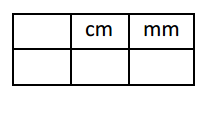                                                                                  	Longueur AB = ………cm = ……… mm  						Longueur CD = ………cm = ……… mm      						Longueur EF = ………cm = ……… mm      Longueur GH = ………cm = ……… mm      						Longueur IJ = ………cm = ……… mm      						Longueur KL = ………cm = ……… mm      						Longueur MN = ………cm = ……… mm      						Longueur OP = ………cm = ……… mm      						Longueur QR = ………cm = ……… mm      